412-COLLEGE  LABS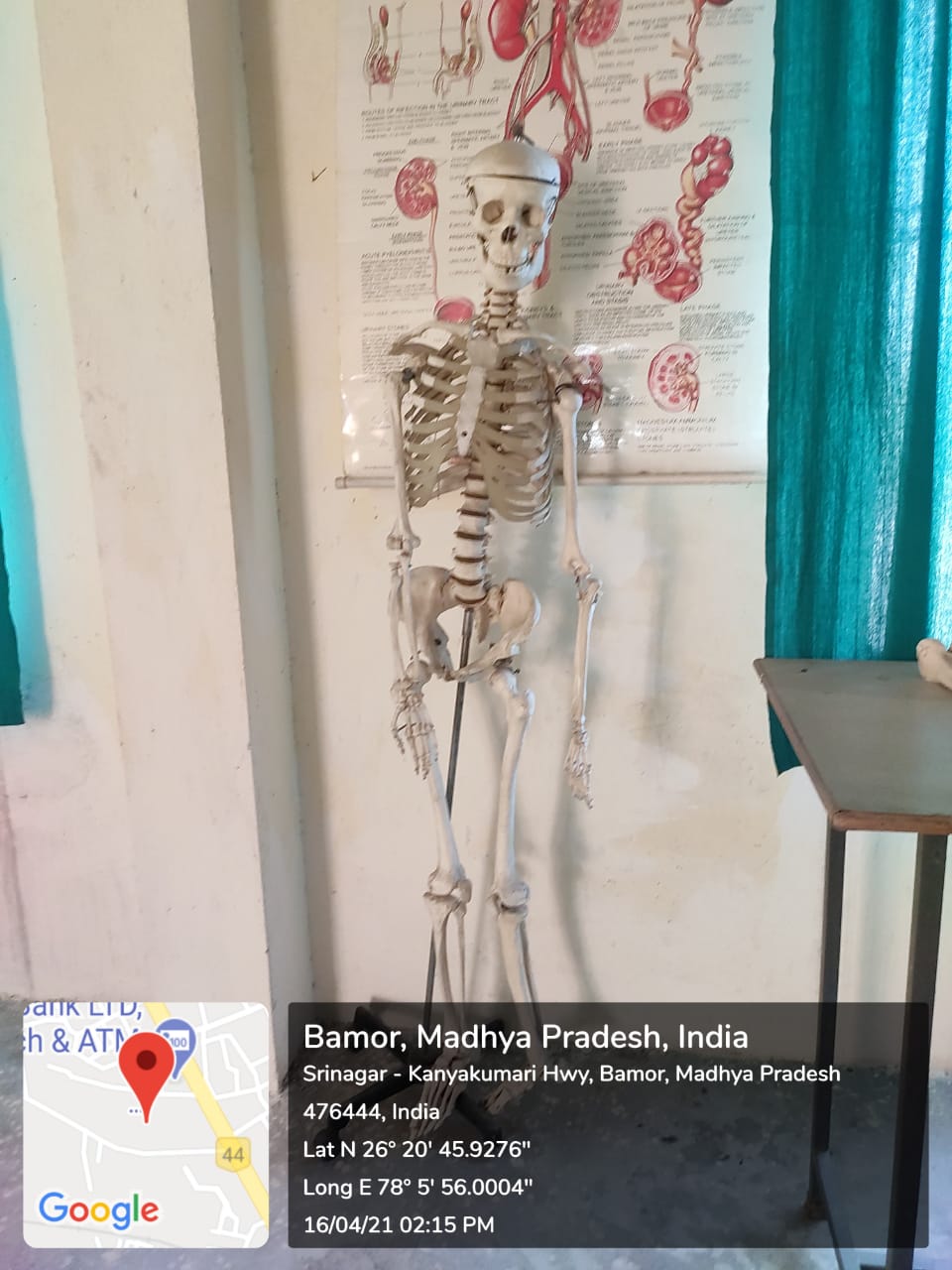 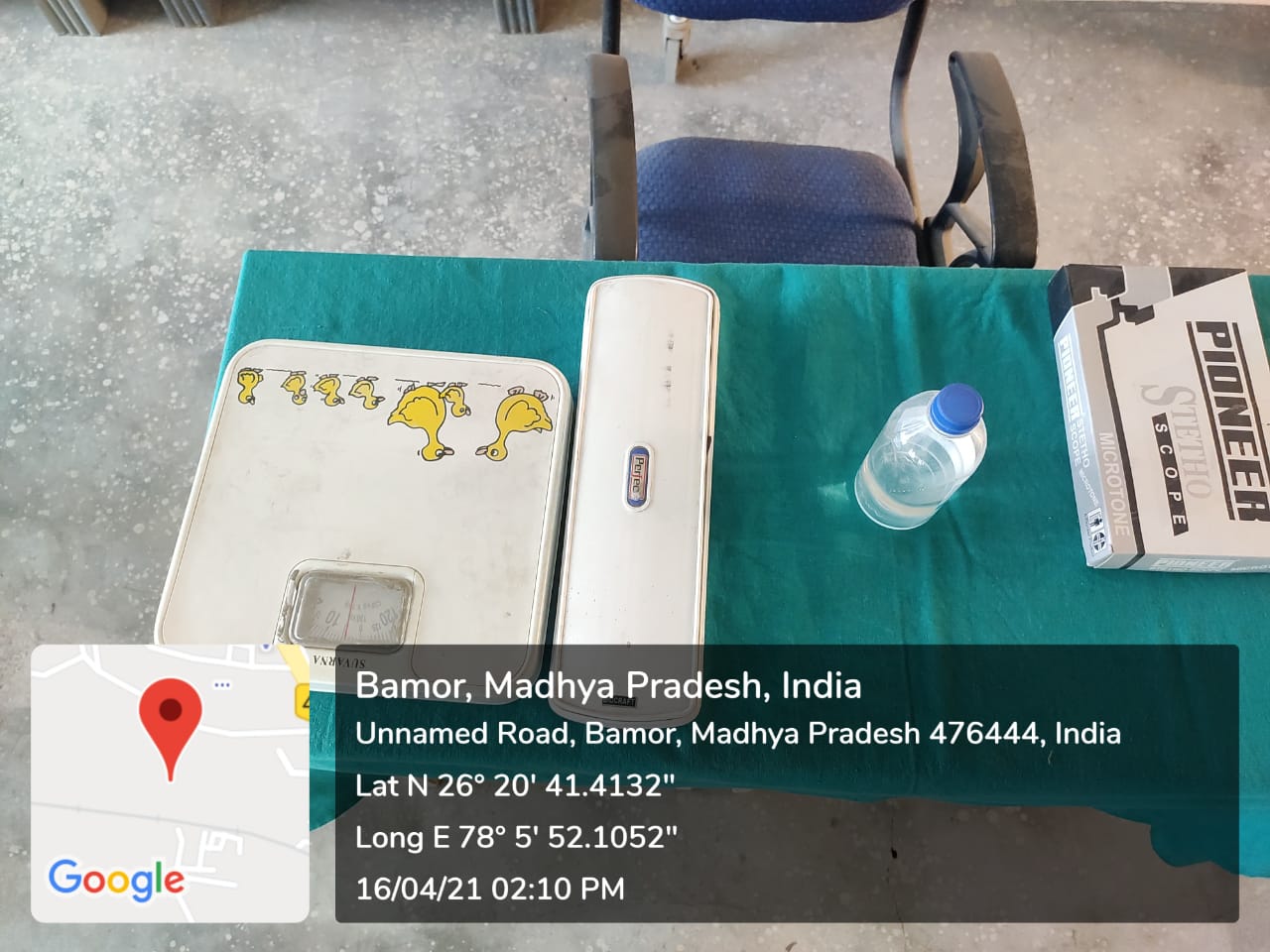 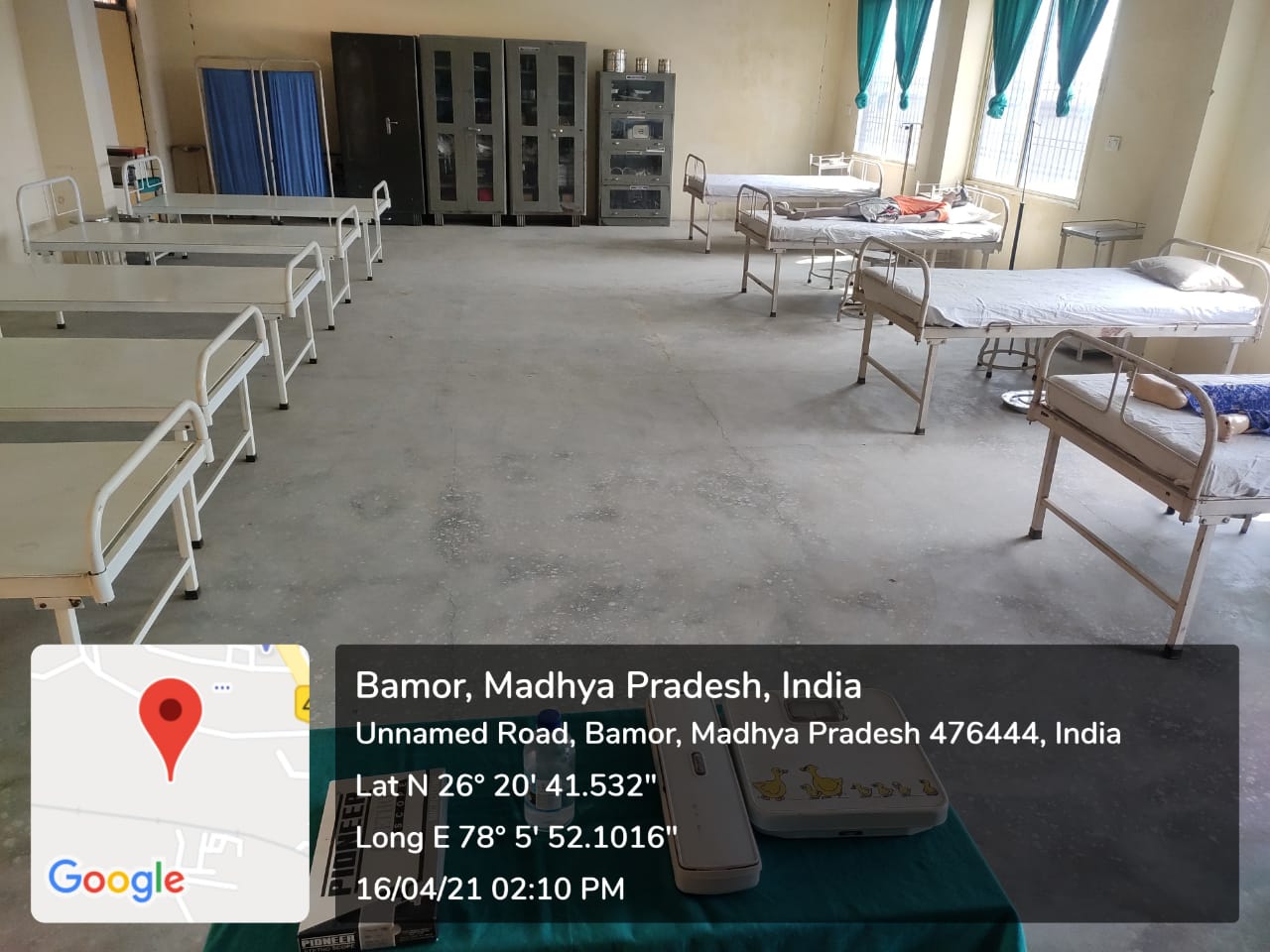 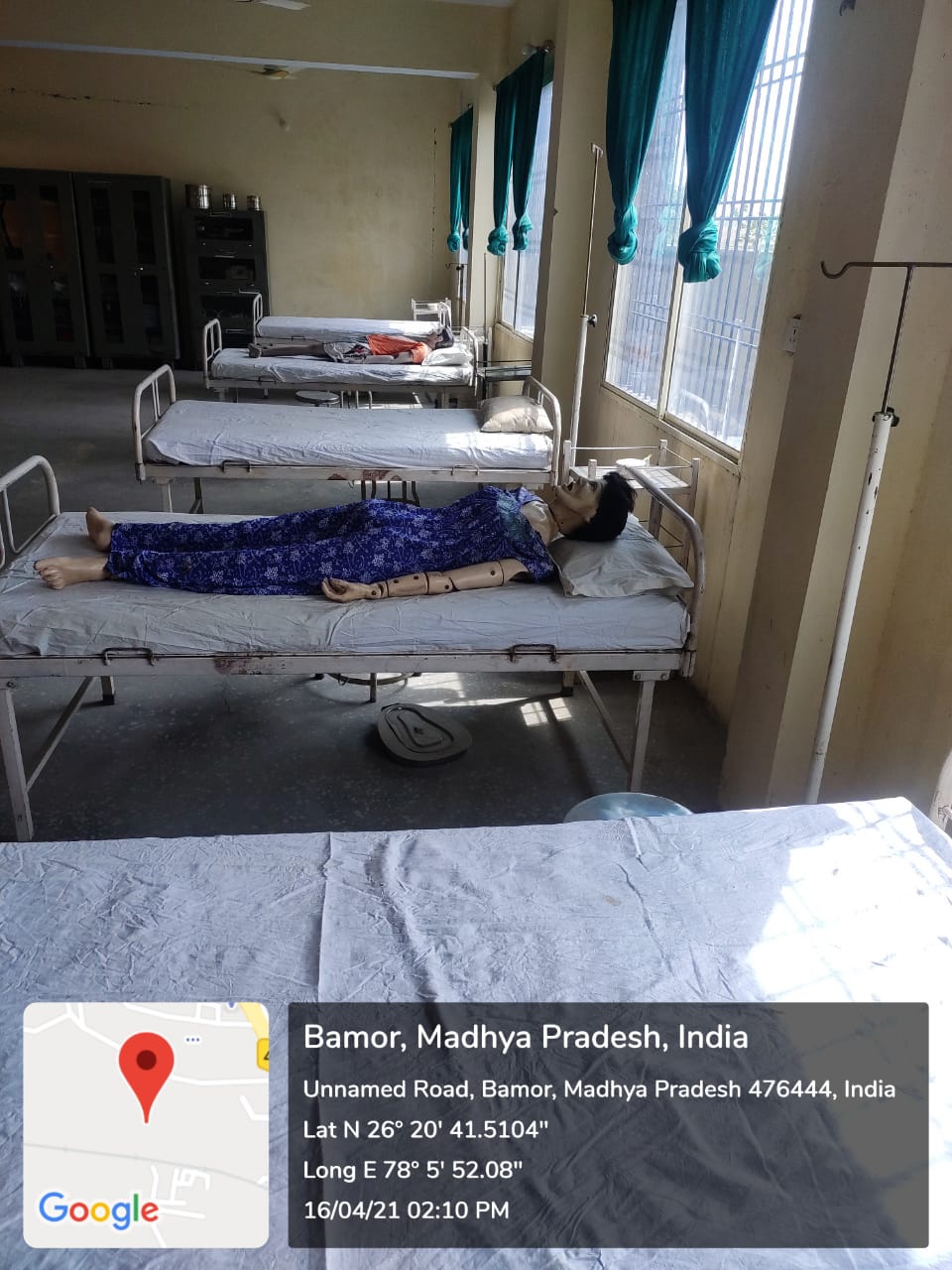 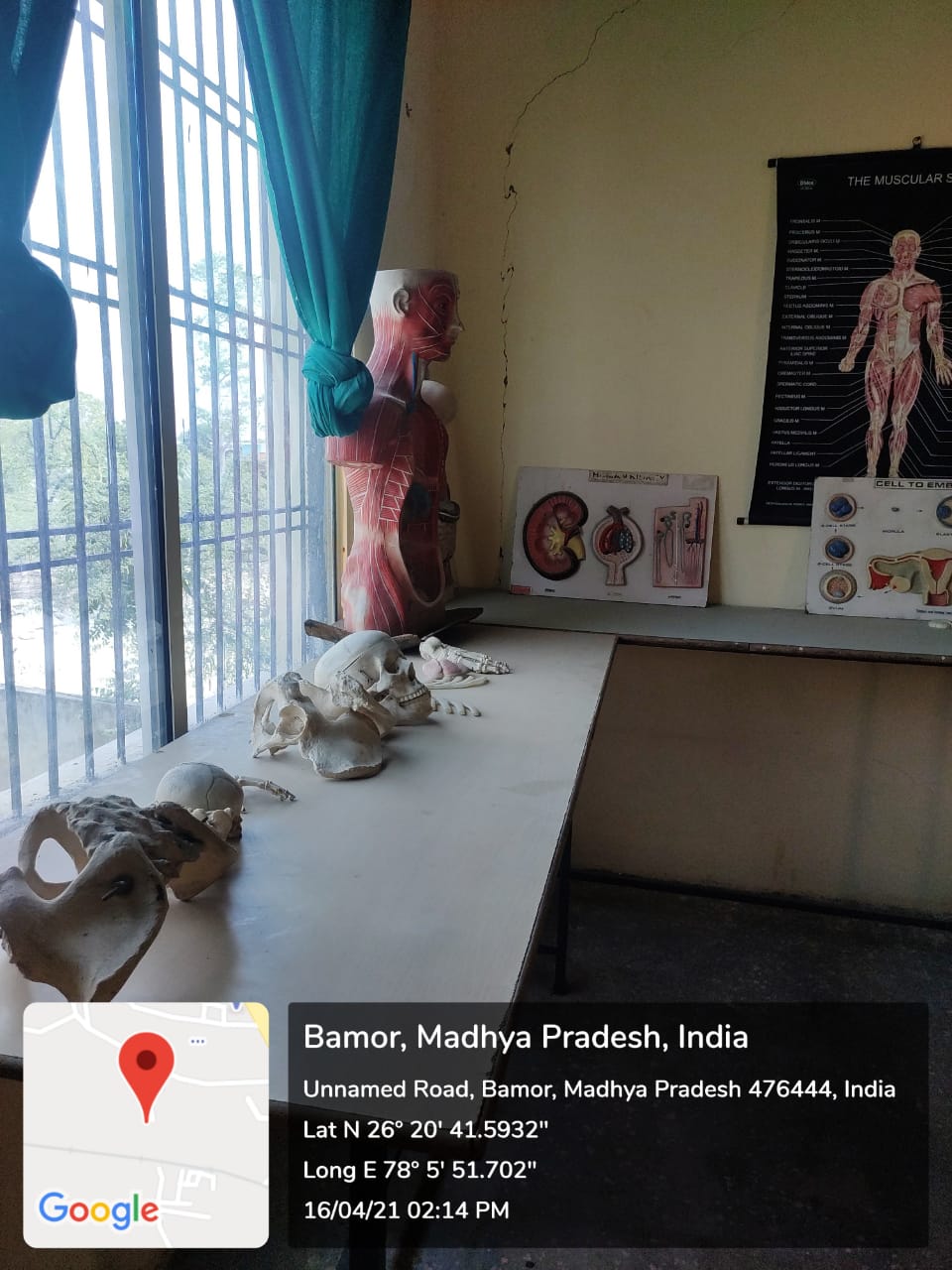 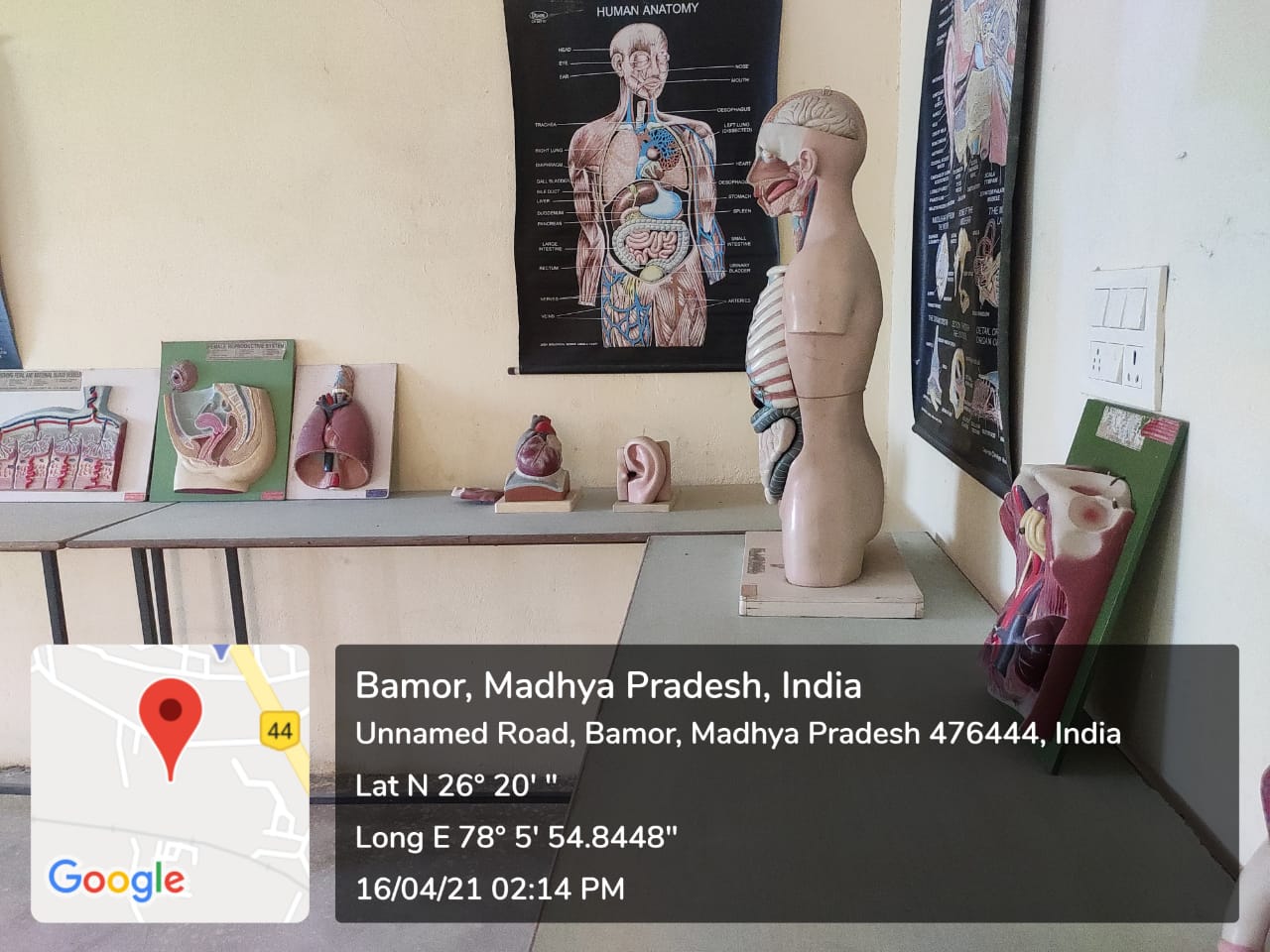 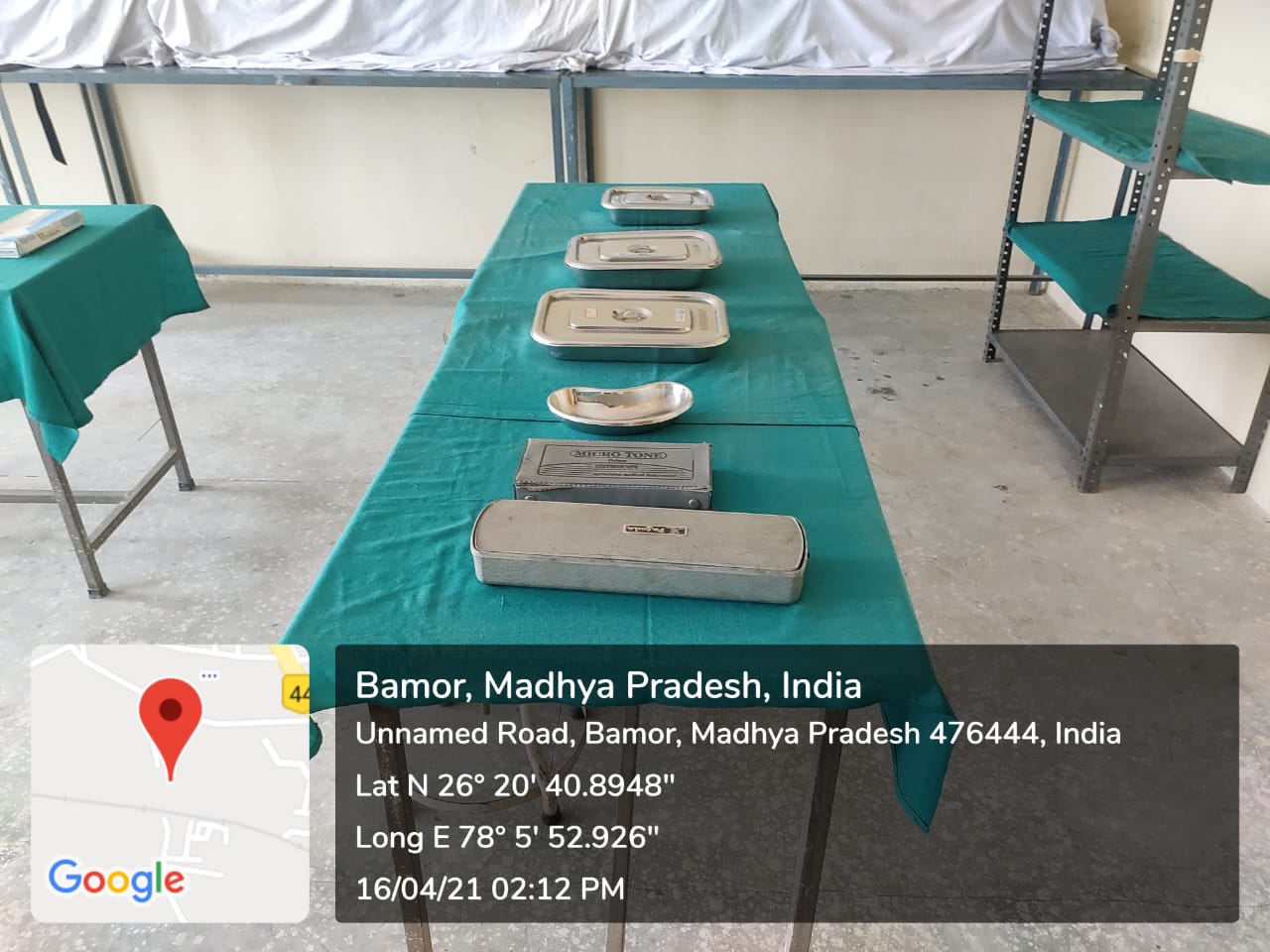 